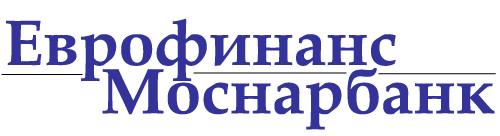 Анкета кредитной организации-нерезидента / Cuestionario institución crediticia no residenteИнформация, заполняемая Клиентом / Información proporcionada por el ClienteВсе поля анкеты являются обязательными к заполнению (при заполнении сведений не должно быть пустых граф, при отсутствии реквизита проставляется «нет») / Es obligatorio llenar todos los campos del cuestionario (en el caso de falta de información se especifica “no”)Дата заполнения анкеты Клиентом / Fecha de relleno del cuestionario por el Cliente  «___»______________ 20___Фамилия, Имя и Отчество / Nombre y apellidos ________________________   Должность / Cargo ________________________________	                                                      Подпись  / Firma ____________________________ М.П. / SelloСведения о физическом лице - Бенефициарном владельце / 
Información sobre la persona natural – Titular beneficiarioНастоящий блок Анкеты не заполняется в случаях если организация является (при совпадении с 
нижеперечисленным - нужное отметить) / El presente bloque del cuestionario no se llena en los casos cuando la institución es (especificar lo relevante):	международной организацией, иностранным государством или административно-территориальной единицей иностранных государств, обладающей самостоятельной правоспособностью / organismo internacional, estado extranjero o unidad administrativa territorial que goza de aptitud legal independiente);	иностранной организацией, ценные бумаги которой прошли процедуру листинга на иностранной бирже, входящей в перечень, утвержденный Банком России / organismo extranjero, cuyos títulos valores recibieron cotización en la bolsa extranjera incorporada en la lista aprobada por el Banco de Rusia.При указании в графах 1, 3, 4  «Нет» предоставляется документальное объяснение, подтверждающее достоверность данных сведений / En el caso de «No» en las columnas 1, 3, 4, por favor presente la justificación documentaria que confirme la información.При указании в графах 1, 3, 4 «Да» заполняются сведения в отношении каждого из физических лиц / En el caso de «Sí» en las columnas 1, 3, 4, por favor, especifique la información sobre cada una de las personas naturales:Срок хранения: не менее 5 лет со дня прекращения отношений с клиентом / Plazo de custodia: 5 años a partir del cese de relaciones con el ClienteДата заполнения cведений Клиентом / Fecha de relleno del cuestionario por el Cliente «______» de _______________ de 201__ Фамилия, Имя и Отчество / Nombres y apellidos ______________ Должность уполномоченного лица / Cargo de la persona autorizada _________________________ Подпись / Firma ____________________________       М.П. / SelloСлужебная информация Банка(заполняется СФМ)Сотрудник СФМ:_____________________________  ____________________  ________________________________________________                    (должность)		         (подпись)			(фамилия, имя, отчество)Информация, заполняемая БанкомСрок хранения: не менее 5 лет со дня прекращения отношений с клиентомПолное наименование, полное фирменное наименование / Denominación completaСокращенное наименование, сокращенное фирменное наименование / Denominación abreviadaОрганизационно-правовая форма / Forma legalКИО/КПП / KIO (CÓDIGO DE EMPRESA EXTRANJERA)/KPP (CÓDIGO DEL MOTIVO DE REGISTRO FISCAL)SWIFTРегистрационный номер кредитной организации по месту учреждения и регистрации / Número de registro efectuado en el lugar de inauguraciónНомер записи об аккредитации филиала, представительства иностранного юридического лица в государственном реестре аккредитованных филиалов, представительств иностранных юридических лиц Российской Федерации (при наличии) / Número de acreditación de la sucursal, representación de la persona jurídica extranjera en el registro público de sucursales o representaciones acreditadas de las personas jurídicas extranjeras en Rusia (si lo hay)Дата регистрации / Fecha de registroРегистрирующий орган и его местонахождение / Organismo registrador y su ubicaciónАдрес местонахождения / DomicilioПочтовый адрес / Dirección postalНомера телефонов и факсов / Números de teléfonos y faxАдрес электронной почты / Correo electrónicoWeb-сайт / Sitio webСведения о лицензии на право осуществления деятельности, подлежащей лицензированию: вид, номер, дата выдачи, кем выдан, срок действия, перечень лицензируемой деятельности / Información sobre la licencia que autoriza a emprender actividades sujetas a licenciamiento: tipo, número, fecha de emisión, organismo emisor, plazo de vigencia, tipos de actividades licenciadasОбладает ли Ваша кредитная организация Глобальным идентификационным номером посредника (GIIN) / Si la institución crediticia dispone del Número de Identificación Global (GIIN)  Да / SíУкажите номер GIIN / Por favor, especifique número GIIN ___________________________ Нет, но кредитная организация находится на стадии получения GIIN и обязуется предоставить GIIN в течение 90 дней с даты заполнения данной анкеты / No, sin embargo, la institución está por recibir el GIIN y se compromete a presentarlo dentro de 90 días contados a partir de la fecha de llenar el presente Нет / NoУкажите статус Вашей кредитной организации для целей FATCA / Por favor, especifique el estatus de su institución crediticia para los fines de FATCAСтруктура и персональный состав органов управления в соответствии с учредительными документами / Estructura y composición personal de los organismos directivos, de conformidad con los documentos constitutivosСведения об учредителях / Información sobre los fundadores:Для физических лиц: Фамилия, Имя, Отчество (при наличии), доля участия / Para personas naturales: nombres y apellidos, % de su participaciónДля юридических лиц: Наименование, доля участия / Para personas jurídicas: denominación, % de su participaciónОбособленные подразделения / Subdivisiones separadasБанки-корреспонденты / Bancos corresponsalesИстория, сектор рынка и конкуренция (сведения, подтверждающие существование кредитной организации (например, ссылка на Bankers Almanac), сведения о реорганизации, изменения в характере деятельности, прошлые финансовые проблемы, репутация на национальном и зарубежных рынках, присутствие на рынках, основная доля в конкуренции и на рынке, специализация по банковским продуктам и пр.) / Historia, sector del mercado, competición )información que justifica la existencia de la institución de crédito, p.e., publicaciones en Bankers Almanac; información sobre reorganizaciones, cambios del carácter de actividades, problemas financieros en el pasado, reputación empresarial en los mercados nacional e internacional, presencia en mercados, cuota de mercado y de competición, especialización en productos bancarios, etc.)Является ли легализация (отмывание) доходов, полученных преступным путем, в Вашей стране противозаконной деятельностью? / Si se consideran ilícitas en su país las actividades dirigidas al blanqueamiento de los ingresos de origen criminal? да / sí нет / noСуществует ли в Вашей стране структура, которая осуществляет надзор за соблюдением законодательства по противодействию легализации (отмыванию) доходов, полученных преступным 
путем, и финансированию терроризма. Если «да», укажите 
наименование / Si existe en su país el organismo supervisor del cumplimiento de las normas de prevención del blanqueamiento de ingresos provenientes de las actividades criminales y financiamiento del terrorismo? En el caso de “sí”, por favor, especifique el nombre de tal organismo. да / sí___________________________ нет / noРазработаны ли в Вашей кредитной организации политика, процедуры, правила внутреннего контроля в целях противодействия легализации (отмыванию) доходов, полученных преступным путем, и финансированию терроризма в соответствии с законодательством Вашей страны / Si se elaboraron en su institución de crédito las políticas, procedimientos, reglas de control interno en materia de prevención del blanqueamiento de ingresos provenientes de las actividades criminales y financiamiento del terrorismo, de conformidad con la legislación de su país? да / sí нет / noРазработаны ли в Вашей кредитной организации процедуры по:идентификации клиентов, представителей клиентов, выгодоприобретателей, бенефициарных владельцев клиентов, проверке информации и изучению клиентов и контрагентов / identificación de clientes, representantes de los clientes, beneficiarios, titulares beneficiarios de los clientes, verificación de información y estudio de los clientes y contrapartes; да / sí нет / noвыявлению операций (сделок), предусмотренных законодательством по ПОД/ФТ / descubrimiento de operaciones/transacciones según lo previsto en la normativa de prevención; да / sí нет / noдокументальному фиксированию и представлению сведений, предусмотренных законодательством по ПОД/ФТ, в уполномоченный орган / fijación documental y proporción de información al organismo autorizado según lo previsto en la normativa de prevención? да / sí нет / noобучению сотрудников в области ПОД/ФТ / formación de empleados en materia de prevención? да / sí нет / noПроводится ли Вашей кредитной организацией мониторинг необычной и потенциально подозрительной деятельности клиента?  / Si se efectúa en su institución de crédito el monitoreo de actividades atípicas y potencialmente sospechosas del cliente? да / sí нет / noПредоставляет ли Ваша кредитная организация услуги банкам, которые не имеют физического присутствия? / Si su institución de crédito proporciona sus servicios a los bancos que no están físicamente presentes? да / sí нет / noДанные сотрудника, отвечающего за соблюдение правил и процедур по противодействию легализации (отмыванию) доходов, полученных преступным путем / Datos del empleado responsable del cumplimiento de reglas y procedimientos en materia de prevención del blanqueamiento de ingresos de origen criminal y financiamiento del terrorismoФамилия, имя / Nombres y apellidosТелефон / TeléfonoАдрес электронной почты / Correo electrónicoЗаполняется только при первичном обращении в Банк / Se llena sólo en el caso de solicitud inicial al BancoЦели установления деловых отношений с Банком / Cuáles son los propósitos de establecer las relaciones negociales con el Banco?(нужное отметить / marcar las casillas relevantes) расчетно-кассовое обслуживание / servicios de liquidación y de caja депозитарное обслуживание / servicios del depositario брокерское обслуживание / servicios de corretaje межбанковское кредитование / crédito interbancario конверсионные операции / operaciones de conversión доверительное управление / fideicomiso документарные операции / operaciones documentarias операции с ценными бумагами / operaciones con valores Иное / Otro _____________________________________Заполняется только при первичном обращении в Банк / Se llena sólo en el caso de solicitud inicial al BancoПредполагаемый характер деловых отношений с Банком / Supuesto carácter de relaciones negociales con el Banco(нужное отметить / marcar las casillas relevantes) краткосрочный / a corto plazo долгосрочный / a largo plazoЗаполняется только при первичном обращении в Банк / Se llena sólo en el caso de solicitud inicial al BancoЦели финансово-хозяйственной деятельности / Fines de las actividades económicas Извлечение прибыли / Obtención de beneficio Иное / Otro _____________________________Сведения о планируемых операциях по счету/счетам / Información acerca de las operaciones previstas en la cuentas/las cuentasКоличество операций / Cantidad de operaciones:Общая сумма операций (в валюте операций) Monto total de las operaciones (en divisa de operaciones):Сумма операций по снятию денежных средств в наличной форме / Monto de las operaciones de retiro del dinero en efectivo:Финансовое положение организации / Situación financiera de la institución(нужное отметить / marcar las casillas relevantes) Стабильное (устойчиво прибыльное) / Estable (constantemente rentable) Условно стабильное (стадия развития, реорганизация, смена видов деятельности, смена собственников) / Condicionalmente estable (etapa de desarrollo, reorganización, cambio de actividades, cambio de propietarios) Не стабильное (убыточность деятельности, наличие задолженности по налогам, судебных предписаний) / Inestable (no rentable, deuda fiscal, sentencias judiciales)Деловая репутация организации / Reputación empresarial(нужное отметить / marcar las casillas relevantes) положительная / positiva отрицательная / negativa1.Наличие участников/учредителей (акционеров) - физических лиц, имеющих более 25% в капитале Вашей организации / Socios/fundadores (accionistas) - personas naturales con participación superior al 25% en su instituciónДа / Sí Нет / No 2.Наличие участников/учредителей (акционеров) – юридических лиц, имеющих более 25% в капитале Вашей организации / Socios/fundadores (accionistas) - personas jurídicas con participación superior al 25% en su institución.При указании «Да» заполнить следующую строку под номером 3 / En el caso de «Sí», por favor llene la línea siguiente bajo el número 3.Да / Sí Нет / No 3.Укажите наличие в дальнейшей цепочке владения физических лиц косвенно (через третьих лиц) владеющих (имеющих преобладающее участие более 25% в капитале) Вашей организацией / Especifique la presencia en la cadena subsiguiente de personas naturales  con participación (a través de los terceros) superior al 25% en su instituciónДа / Sí Нет / No 4.Наличие иных физических лиц, не указанных выше, но имеющих возможность контролировать действия Вашей организации по иным основаниям / Especifique la presencia de otras personas no mencionadas arriba pero capaces de controlar las actividades de su institución en virtud otras razonesДа / Sí Нет / No Фамилия, имя и отчество (если иное не вытекает из закона или национального обычая) / Apellido, nombre y nombre patronímico (si otro no deriva de alguna ley o costumbre nacional)Дата и место рождения / Fecha y lugar de nacimientoГражданство / NacionalidadРеквизиты документа, удостоверяющего личность / Datos del documento de identidad: вид документа / tipo del documentoсерия (при наличии) и номер документа / serie (si existe) y número del documentoдата выдачи документа / fecha de emisión del documentoнаименование органа, выдавшего документ и код подразделения (при наличии) / organismo emisor del documento, código de subdivisión (si existe)Адрес места жительства (регистрации) или места пребывания /  Domicilio oficialИНН (при наличии) /  Número de identificación fiscal (NIF) (si lo hay)Страховой номер индивидуального лицевого счета застрахованного лица в системе обязательного пенсионного страхования (при наличии) / Número de la cuenta personal en el Seguro de Pensiones (si lo hay)Дополнительно для иностранных граждан/лиц без гражданства (если имеются) / Adicionalmente para los nacionales extranjeros o apátridas (si los hay):Данные миграционной карты / Datos de la Tarjeta de migración:номер карты / número de la Tarjetaдата начала срока пребывания в РФ  / fecha de inicio de estancia en la Federación de Rusiaдата окончания срока пребывания в РФ / fecha de terminación de estancia en la Federación de RusiaДанные документа, подтверждающего право иностранного гражданина или лица без гражданства на пребывание (проживание) в РФ /  Datos del documento que justifica el derecho de estancia (residencia) en el territorio de Rusia del nacional extranjero o apátrida: вид документа (например, вид на жительство; разрешение на временное проживание; виза) /  tipo del documento (p.e., permiso de residencia, permiso de residencia temporal, visado)серия (если имеется) и номер документа / serie y número del documentoдата начала срока действия права пребывания (проживания) / fecha de inicio del derecho de estancia (residencia)дата окончания срока действия права пребывания (проживания) / fecha de terminación del derecho de estancia (residencia)Номера телефона и факса, адрес электронной почты /  Números de teléfonos y faxes, correo electrónicoЯвляется ли физическое лицо - бенефициарный владелец иностранным публичным должностным лицом, должностным лицом публичной международной организации, российским публичным должностным лицом? /  Si la persona natural beneficiario titular es funcionario público extranjero o funcionario público del organismo internacional? Да / Sí (укажите наименование государства, наименование и адрес работодателя, занимаемую должность /  por favor, especifique el país, denominación y domicilio del empleador, puesto ocupado) Нет / NoЯвляется ли супруг/супруга, кто-либо из близких родственников физического лица - бенефициарного владельца иностранным публичным должностным лицом, должностным лицом публичной международной организации, российским публичным должностным лицом? /  Si el esposo/la esposa, alguno de los familiares de la persona natural beneficiario titular son funcionarios públicos extranjeros o funcionarios públicos del organismo internacional? Да / Sí (укажите степень родства либо статус (супруг или супруга), Ф.И.О., наименование государства, наименование и адрес работодателя, занимаемую должность /  por favor, especifique el grado de parentesco o estatus matrimonial, nombres y apellidos,  el país, denominación y domicilio del empleador, puesto ocupado) Нет / NoДействует ли физическое лицо - бенефициарный владелец от имени лица, являющегося иностранным публичным должностным лицом, должностным лицом публичной международной организации, российским публичным должностным лицом? /  Si la persona natural beneficiario titular actúa en nombre del  funcionario público extranjero , funcionario público del organismo internacional o del funcionario público ruso? Да / Sí (если в настоящее время полномочия данного лица еще не сложены, а также, если с момента сложения полномочий прошло менее года /  en el caso si el mandato de tal persona aún no se terminó, o cuando el mandato se terminó hace menos de un año)  Нет / NoМеры, предпринятые Банком в целях идентификации бенефициарного владельца клиента анкетирование клиента изучение учредительных документов клиента использование внешних доступных Банку на законных основаниях источников информации иные меры _________________________________________________________________________________________________________________________________________________________________________________________________ возможно установление бенефициарного владельца в результате предпринятых Банком мер в целях идентификации Бенефициарным владельцем клиента признать: __________________________________________________________________                                                                                                                                                        ФИО бенефициарного владельца  ____________________________________________________________________________________________________________Идентификационные сведения о бенефициарном владельце невозможно установление бенефициарного владельца в результате предпринятых мер в целях идентификации Бенефициарным владельцем клиента – юридического лица признать единоличный исполнительный орган___________________________________________________________________________________________________________Фамилия, имя, отчество (если иное не вытекает из закона или национального обычая) бенефициарного владельцаРешение о признании единоличного исполнительного органа бенефициарным владельцем принято на основании:_________________________________________________________________________________________________________________________________________________________________________________________________________________________ идентификация бенефициарного владельца не проводится на основании подпункта 2 пункта 1 статьи 7 Федерального закона 115-ФЗ:________________________________________________________________________________________________________________________________________________________________________________________________________________________Деловая репутация Клиента определена как нулевая ______________________________________ отрицательная ____________________________________ удовлетворительная положительнаяФинансовое положение Клиента определено как Стабильное (устойчиво прибыльное) Условно стабильное (стадия развития, реорганизация, смена видов деятельности, смена собственников) Не стабильное (убыточность деятельности, наличие задолженности по налогам, судебных предписаний)Степень (уровень) риска Клиента (осуществляется по совокупности категорий рисков)_______________________________Оценка риска по типу клиента и (или) бенефициарного владельца__________________________________________Обоснование _________________________________________________________________________________________Оценка странового риска клиента _____________________Обоснование _________________________________________________________________________________________Оценка риска, связанного с проведением клиентом определенного вида операций  _______________________Обоснование __________________________________________________________________________________________Обоснование степени (уровня) рискаДата начала отношений с клиентом, в частности дата открытия первого банковского счета/счета по вкладу (депозиту)Фамилия, Имя, Отчество и должность сотрудника Банка, принявшего решение о приеме клиента на обслуживание Дата оформления АнкетыДаты обновлений АнкетыПримечанияПодпись сотрудника Банка___________________________________Фамилия, Имя, Отчество___________________________________Должность___________________________________